Lesson 4.1 Homework Practice: Determining FunctionsState the domain and range for each function, the determine if it is a function by writing “yes” or “no”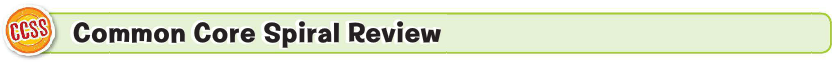 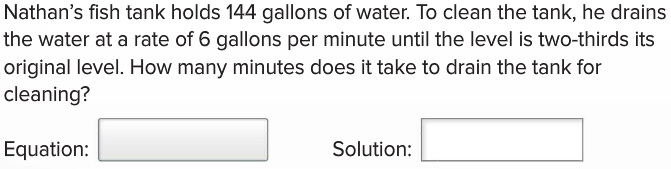 Domain:  ____________________      Range:______________________Domain:  ____________________      Range:______________________